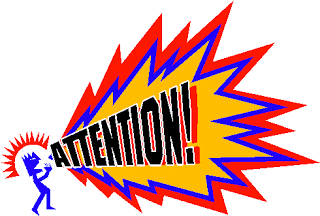 Please submit your ad no later than May 28, 2019The Spiritual Israel Church & Its ArmyP.O.  Box 35239Detroit, Michigan  48235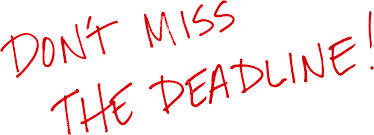 AD DEADLINES:-- MAY 22, 2019:  TYPESETTING REQUIRED-- MAY 27, 2019:  ELECTRONIC  “PRINT  READY” AD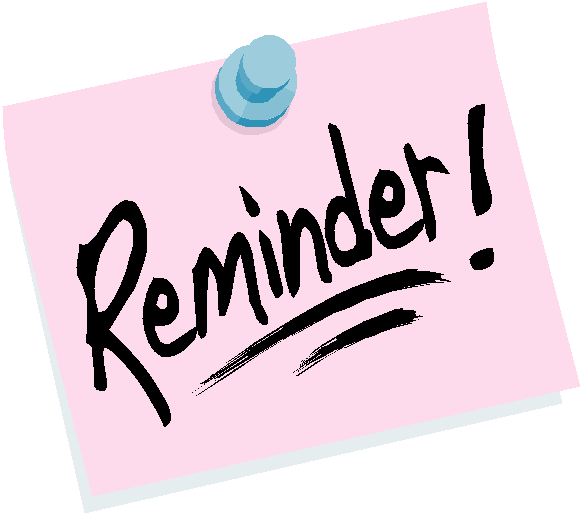 FULL-PAGE AD $25.00 FOR THE CHURCHES AND MEMBERSFULL-PAGE BUSINESS AD $50.00